XIII щорічна науково-практична конференція з міжнародною участю «Дні аритмології в Києві»ПРОГРАМА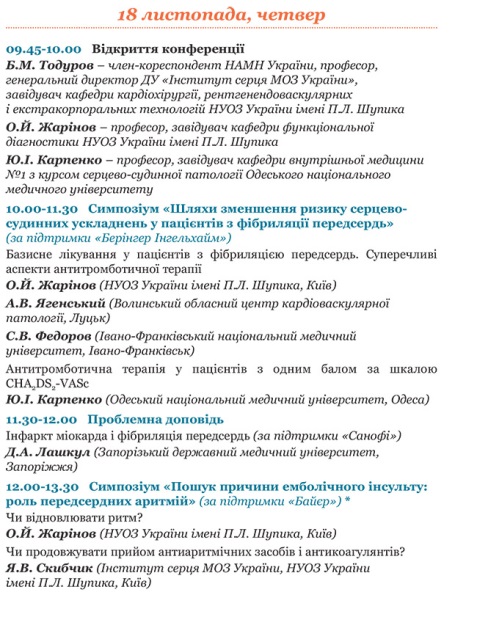 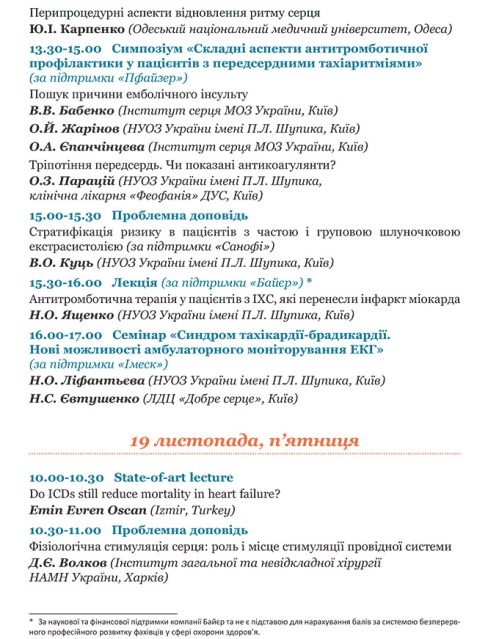 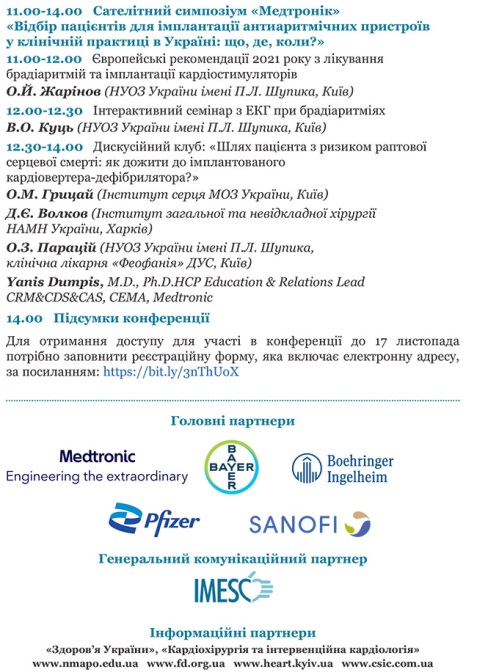 